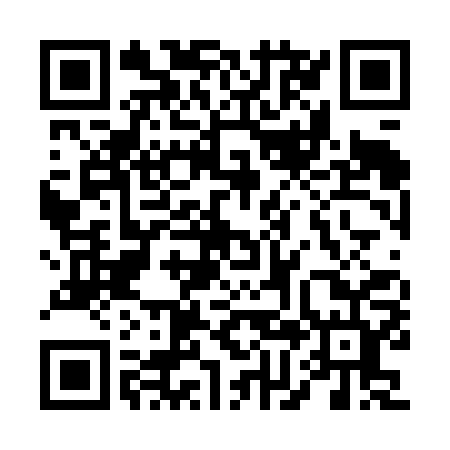 Prayer times for Ad Dawadimi, Saudi ArabiaWed 1 May 2024 - Fri 31 May 2024High Latitude Method: NonePrayer Calculation Method: Umm al-Qura, MakkahAsar Calculation Method: ShafiPrayer times provided by https://www.salahtimes.comDateDayFajrSunriseDhuhrAsrMaghribIsha1Wed4:045:2712:003:276:328:022Thu4:035:2711:593:266:338:033Fri4:025:2611:593:266:338:034Sat4:015:2511:593:266:348:045Sun4:005:2511:593:266:348:046Mon3:595:2411:593:266:358:057Tue3:585:2311:593:256:358:058Wed3:575:2311:593:256:368:069Thu3:575:2211:593:256:368:0610Fri3:565:2211:593:256:378:0711Sat3:555:2111:593:246:378:0712Sun3:545:2011:593:246:388:0813Mon3:545:2011:593:246:388:0814Tue3:535:1911:593:246:398:0915Wed3:525:1911:593:246:398:0916Thu3:525:1911:593:246:408:1017Fri3:515:1811:593:236:408:1018Sat3:505:1811:593:236:418:1119Sun3:505:1711:593:236:418:1120Mon3:495:1711:593:236:428:1221Tue3:485:1611:593:236:428:1222Wed3:485:1611:593:236:438:1323Thu3:475:1611:593:236:438:1324Fri3:475:1511:593:236:448:1425Sat3:465:1512:003:236:448:1426Sun3:465:1512:003:226:458:1527Mon3:465:1512:003:226:458:1528Tue3:455:1412:003:226:458:1529Wed3:455:1412:003:226:468:1630Thu3:445:1412:003:226:468:1631Fri3:445:1412:003:226:478:17